Демоверсия тестирования дошкольников (устная часть) Фамилия, имя  	 Возраст  	Общая осведомлённость, коммуникативные особенностиКак тебя зовут?Ты мальчик или девочка?Кем ты будешь, кода вырастешь: мужчиной или женщиной?Сколько тебе лет?Сколько тебе было лет в прошлом году?Сколько лет тебе будет через два года?Когда у тебя день рождения?С кем ты живешь? Как их зовут?Как называется страна, в которой ты живешь?Какое сейчас время года?Какие дни недели ты знаешь?Что бывает раньше: обед или ужин?Назови детёнышей лошади, свиньи, овцы?Как называется дом муравья, птицы, медведя, пчелы, белки?Какие профессии ты знаешь? Расскажи об одной из них.Понимание прочитанного текстаГалкаГалку и ворону различить совсем не трудно. Галка вдвое меньше вороны и вся черная, только вокруг шеи серые перышки, будто она серым платочком повязана. А у вороны наоборот: все туловище серое, черные только голова, шея,крылья да хвост. (38 слов.)(По Г. Скребицкому.)О каких птицах вы прочитали?Сравните галку и ворону по величине, окраске перьев.На что похожи у галки серые перышки вокруг шеи?Операциональные характеристики деятельности (темпа, продуктивности, усваивание инструкций)Выполни задание по образцу. Проставь символы в фигуры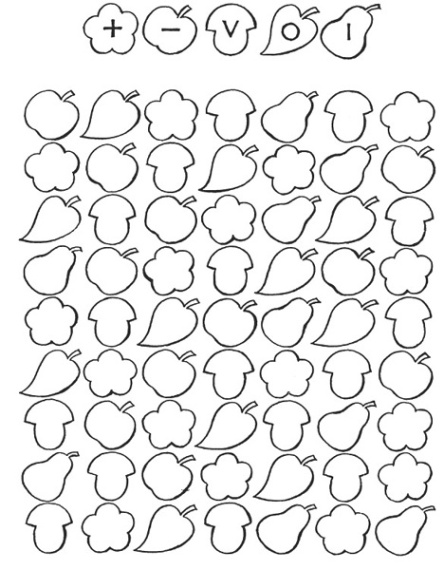 Нарисуй треугольник справа от квадрата, но слева от круга.